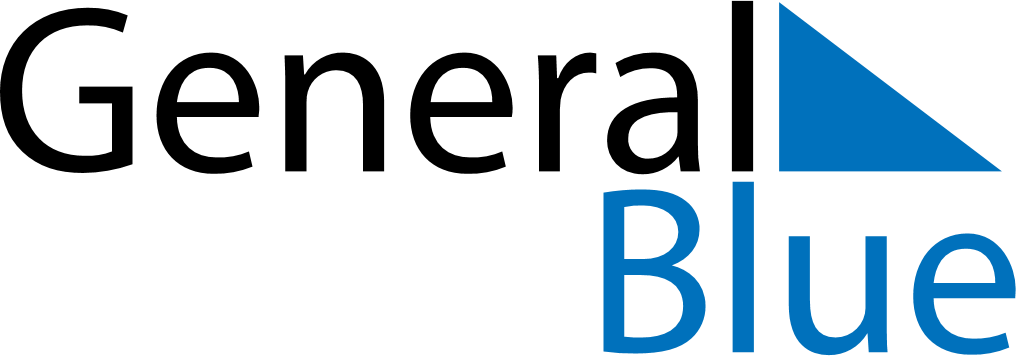 May 1911May 1911May 1911May 1911May 1911SundayMondayTuesdayWednesdayThursdayFridaySaturday12345678910111213141516171819202122232425262728293031